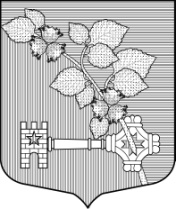 АДМИНИСТРАЦИЯВИЛЛОЗСКОГО ГОРОДСКОГО ПОСЕЛЕНИЯЛОМОНОСОВСКОГО РАЙОНА      РАСПОРЯЖЕНИЕ № 68      В связи со структурными изменениями в Администрации Виллозского городского поселения Ломоносовского района, в соответствии с Положением об администрации, требованиями Федерального закона от 05 апреля 2013 № 44-ФЗ «О контрактной системе в сфере закупок товаров, работ, услуг для государственных и муниципальных нужд,         РАСПОРЯЖАЮСЬ:      1. Сформировать единую комиссию по осуществлению закупок Администрации Виллозского городского поселения в следующем составе:      Председатель единой комиссии: глава администрации – Андреева Светлана Владимировна;      Заместитель председателя (член комиссии): начальник отдела закупок - конкурсный управляющий - Молчанов Артур Михайлович;        Члены комиссии:       начальник юридического отдела – Ефременко Андрей Андреевич;      ведущий специалист отдела по ЖКХ, строительству и землепользованию – Черевко Ирина Геннадьевна;      ведущий специалист отдела закупок – Пялль Ирина Геннадьевна.        2. Функции секретаря единой комиссии возложить на Пялль Ирину Геннадьевну.      Установить, что во время ее отсутствия обязанности секретаря исполняет ведущий специалист отдела по ЖКХ, строительству и землепользованию – Черевко Ирина Геннадьевна.      3. Задачи и функции председателя, заместителя председателя, членов и секретаря единой комиссии определить в соответствии с Положением о единой комиссии по осуществлению закупок Администрации Виллозского городского поселения Ломоносовского района.   Срок полномочий Комиссии – имеет бессрочный характер.      4. Ознакомить председателя, заместителя председателя и членов единой комиссии с настоящим распоряжением под подпись.      5. Распоряжение от 20 марта 2023 года № 32 «О составе единой комиссии по осуществлению закупок Администрации Виллозского городского поселения» со всеми последующими изменениями и дополнениями считать утратившим силу с даты подписания настоящего Распоряжения.      6. Настоящее Распоряжение вступает в силу с момента его принятия.      7. Контроль за исполнением настоящего Распоряжения оставляю за собой.Глава администрацииВиллозского городского поселения                                                                                С.В. АндрееваЛИСТ ОЗНАКОМЛЕНИЯгп. Виллози                                             «03» июня 2024 года                                        «О составе единой комиссии по осуществлениюзакупок Администрации Виллозского городского поселения»  № п/пФамилия, имя, отчествоДолжностьДата ознакомленияПодпись1Молчанов Артур Михайловичначальник отдела закупок 2Ефременко Андрей Андреевичначальник юридического отдела 3Черевко Ирина Геннадьевнаведущий специалист отдела по ЖКХ, строительству и землепользованию4Пялль Ирина Геннадьевнаведущий специалист отдела закупок